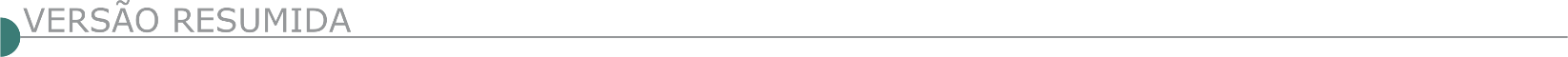 ESTADO DE MINAS GERAISCOMPANHIA DE DESENVOLVIMENTO DE MINAS GERAIS – CODEMGE - AVISO DE LICITAÇÃO PUBLICAÇÃO DO AVISO DE EDITAL DA LICITAÇÃO ELETRÔNICA N° 22/2022. Critério de Julgamento: Menor Preço. Modo de Disputa: Fechado. Processo Interno Codemge n° 264/2021, SEI n° 5030.010000460/2022-75. Base Legal: Lei F. n° 13.303/2016. Objeto: “Contratação de Empresa Especializada para realização de recomposição de flora, incluindo fornecimento de mão-de-obra, insumos e equipamentos necessários”. Data: 03/08/2022, às 09h00, no site www.compras.mg.gov.br. Edital na íntegra disponível em: www.compras.mg.gov.br, www.codemge.com.br ou na sede da Codemge, à Rua Manaus, nº 467, Santa Efigênia, Belo Horizonte/MG, de segunda a sexta-feira, das 9h às 12h e de 14h às 17h.CONSÓRCIO INTERMUNICIPAL DE DESENVOLVIMENTO DAS BACIAS DOS RIO URUCUIA E CARIRANHA AVISOS DE LICITAÇÃO RDC PRESENCIAL Nº 1/2022 PROCESSO 020/2022 RDC Presencial 001/2022 do tipo menor preço para seleção de empresa para registro de preços consignados em Ata, visando a futuras e eventuais contratações de obras e serviços de engenharia, relacionadas a melhorias na mobilidade urbana ou ampliação de infraestrutura logística, contendo os serviços de serviços de administração de obra de infraestrutura, implantação de canteiro de obras de infraestrutura, serviços de terraplenagem, serviços de execução de piso intertravado, serviços de implantação de pavimento em CBUQ 5cm, serviços de implantação de pavimento em CBUQ 3cm, serviços de implantação de pavimento em TSD, serviços de implantação de drenagem superficial com sarjeta e meio-fio, serviços para implantação de calçadas acessíveis, serviços para implantação de sinalização horizontal, serviços para implantação de sinalização vertical, os quais serão executados nos municípios abrangidos pelo CONVALES. Data de Abertura e julgamento: dia 29/07/2022 às 10:00 horas. Informações: www.convales.mg.gov.br. BARBACENA PREFEITURA MUNICIPAL AVISO DE LICITAÇÃO – TP 006/2022 – PRC 056/2022 OBJETO: Contratação de empresa para construção de rede de drenagem e pavimentação em bloco sextavado, na Rua Edir da Rocha. Abertura: 26/07/2022 às 14:00h. Informações: licitacao@barbacena.mg.gov.br. MUNICÍPIO DE CAPARAÓ/MG - PROCESSO LICITATÓRIO Nº 087/2022, TOMADA DE PREÇOS Nº 008/2022Tipo menor preço. Objeto: Contratação de empresa especializada em serviços de engenharia para execução de pavimentação em bloco de concreto intertravado na Praça Poliesportiva Guilhermino de Oliveira, Bairro Centro, Município de Caparaó/MG, conforme especificações constantes no Projeto Básico, Cronograma Físico-Financeiro, Memorial Descritivo e Planilha Orçamentária. Entrega dos envelopes 25/07/2022 às 13:00 horas. Abertura: 25/07/2022 às 13:15 horas. Informações pelo Site: www.caparao.mg.gov.br; Telefone: (32) 3747-1026; e-mail: licitacao@caparao.mg.gov.br, ou pessoalmente no Setor de Licitações da Prefeitura Municipal de Caparaó/MG, situado na Américo Vespúcio de Carvalho, 120, bairro Centro, Caparaó/MG, CEP. 36.834-000.CAPITÓLIO/MG - CÂMARA MUNICIPAL RATIFICAÇÃO DA TOMADA DE PREÇOS Nº 01/2022. A Câm. Mun. de Capitólio/MG, situada à Rua Monsenhor Mário da Silveira, nº 300, CNPJ: 38.520.680/0001-47, torna público a Primeira Ratificação ao Processo Licitatório nº 17/2022 - modalidade Tomada de Preços nº 01/2022, do tipo Menor Valor Global, para reforma e ampliação da Câmara Municipal, a ser efetuada conforme Projeto Básico e executivo. Abertura da Sessão dia 25/07/2022, às 09h00min, quando serão recebidos os envelopes (documentação de habilitação e proposta comercial). Contatos: (37) 3373-1378 ou e-mail: camaracapitolio@gmail.com. Para mais informações e aquisição de cópia na íntegra do Edital. CARMO DO CAJURU PREFEITURA MUNICIPAL AVISO DE LICITAÇÃO -PL Nº. 195/22 TP Nº. 06/22. Objeto: Contratação de empresa especializada para execução de pavimentação asfáltica de Via Pública do Município de Carmo do Cajuru, visando o atendimento do Convênio nº 1491000036/2021/ SEGOV. Entrega e abertura dos envelopes: dia 27/07/22 às 13h00min. Info tel. (037) 3244-0704 e-mail contratos@carmodocajuru.mg.gov.br. CHAPADA GAÚCHA PREFEITURA MUNICIPAL AVISO DE LICITAÇÃO DESERTA O PL Nº 059/2022 A Pref. Mun. de Chap. Gaúcha/MG, torna publica que restou deserta o PL nº 059/2022 - TP nº 007/2022 - Cont. de emp. espec. para cont. da exec. da Obra Esp. Educativo Urbano II - 04 salas de aula na sede do Mun. de Chap. Gaúcha/MG - Termo de Comp. PAR nº 34922/2014- FNDE. Marcado para o dia 29/06/2022, às 08h30.PREFEITURA MUNICIPAL DE CONCEIÇÃO DO MATO DENTRO AVISO DE LICITAÇÃO CONCORRENCIA Nº 7/2022 O Município de Conceição do Mato Dentro - MG torna público que realizará Processo nº 093/2022 - Concorrência nº 007/2022, cujo objeto é contratação de empresa especializada em engenharia para execução da obra de drenagem e pavimentação dos pontos críticos - Lote 09 - Três Barras e Buraco, no município de Conceição do Mato Dentro/MG, concomitante com Planilha Base Orçamentária, Cronograma Físico-Financeiro, Memorial Descritivo e Projetos, anexos ao Edital n° 092/2022.Dia da abertura: 10 de Agosto de 2022, às 09h30min. Maiores informações pelo telefone (31) 3868-2398 - Edital disponível no site oficial do Município - www.cmd.mg.gov.br. AVISO DE LICITAÇÃO CONCORRÊNCIA Nº 11/2022 O Município de Conceição do Mato Dentro - MG torna público que realizará Processo nº 119/2022 - Concorrência nº 011/2022, cujo objeto é a contratação de empresa para a construção do Novo Pátio da Prefeitura - Fase 02, em atendimento as demandas da Secretaria Municipal de Infraestrutura e transporte Conceição do Mato Dentro/MG, conforme Planilha Orçamentária de Custos e Memorial Descritivo, anexos a este Edital 119/2022.Dia da abertura: 08 de Agosto de 2022, às 09h30min. Maiores informações pelo telefone (31) 3868-2398. Edital disponível no site www.cmd.mg.gov.br. FELIXLÂNDIA PREFEITURA MUNICIPAL TOMADA DE PREÇOS Nº 02/2022 PROCESSO LICITATÓRIO 86/2022 O Município de Felixlândia/MG, pessoa jurídica de direito público interno, inscrito no CNPJ: 17.695.032/0001-51, torna público que realizará licitação na modalidade Tomada de Preços nº 02/2022 – Processo Licitatório 86/2022, do tipo Menor Preço Global. Objeto: Contratação de empresa de engenharia para execução de serviços de pavimentação asfáltica em concreto betuminoso a quente – CBUQ, objetivando o melhoramento de vias públicas urbanas do Município de Felixlândia/MG, conforme especificações constantes no Termo de Referência, Projeto Básico, Memorial Descritivo, Cronograma Físico-Financeiro, Orçamento Discriminativo não Desonerado do edital (...), que será realizada na data de 25/07/2022 às 09h30min, para apresentação de envelopes de proposta de preço e habilitação. O edital poderá ser retirado no endereço: Rua Menino Deus, nº 86, Centro, Felixlândia/MG – CEP: 39.237.000, e-mail: licitacao@felixlandia.mg.gov.br ou pelo fone (38) 3753-1311. PREFEITURA MUNICIPAL DE FRONTEIRA AVISO DE LICITAÇÃO CONCORRÊNCIA PÚBLICA Nº 2/2022 Tipo "Menor Preço" - O Prefeito Municipal no uso de suas atribuições legais, torna público que fará realizar às 08hrs30min do dia 10 de agosto de 2022, no departamento de licitação - na Av. Minas Gerais nº 110 - Centro - Fronteira/MG, concorrência pública objetivando a contratação de empresa especializada na Área da Engenharia, para execução de obras visando a conclusão do Centro de Eventos Municipal, situado na Av. Professora Sueli Carolina de Liuma, nesta Cidade de Fronteira/MG, conforme projeto.MUNICIPIO DE JOÃO MONLEVADE AVISO DE CONCORRÊNCIA 12/2022 AVISO DE CONCORRÊNCIA 12/2022 O Município de João Monlevade torna pública a licitação referente à Concorrência 12/2022. Objeto: contratação de empresa para execução de pavimentação de trechos da rua Ipatinga, rua José de Abreu, Baeta Neves e rua Platina do bairro Industrial, com fornecimento de equipamentos, mão-de-obra, materiais e serviços técnicos necessários à execução do objeto, em conformidade com planilha de custos, cronograma, plano de trabalho e anexo do edital. Nova Data de abertura: 10/08/2022 às 09:00h. Edital disponível no site do município www.pmjm.mg.gov.br. Mais informações: (31) 3859-2525.JOSÉ GONÇALVES DE MINAS PREFEITURA MUNICIPAL AVISO DE LICITAÇÃO - TP 003/2022O Município de José Gonçalves de Minas/MG, comunica que abrirá o Processo Licitatório nº 057/2022, na modalidade Tomada de Preços nº 003/2022, cujo objeto é a pavimentação em bloquetes de vias nas comunidades Paulino e Palmital do município de José Gonçalves de Minas/ MG. A abertura será dia 29/07/2022 às 08h30min na sede da Prefeitura. Os interessados poderão retirar o edital e obter informações na sala de reuniões da Prefeitura, na Rua Natalino Lago da Veiga, 275, Centro - José Gonçalves de Minas/MG, nos dias úteis no horário de 07h00 às 16h00 ou via E-mail: licitacao@josegoncalvesdeminas.mg.gov.br. PREFEITURA DE JUIZ DE FORA - DIÁRIO OFICIAL ELETRÔNICO - ATOS DO GOVERNO DO PODER EXECUTIVO - EMPRESA MUNICIPAL DE PAVIMENTAÇÃO E URBANIZAÇÃO -  PREGÃO ELETRÔNICO N.º 029/2022Encontram-se, na Unidade de Gestão de Licitações, situada na Av. Brasil, 1055, Bairro Poço Rico, CEP 36.020-110, Juiz de Fora/MG, os procedimentos licitações relacionados abaixo. O edital completo poderá ser obtido pelos interessados na Unidade de Gestão de Licitações, em arquivo digital, mediante entrega de CD/DVD ou pen-drive, de segunda a sexta-feira, no horário de 09:00h às 11:00h e de 14:00h às 16:00h ou pelo endereço eletrônico www.empavjf.com.br. É necessário que, ao fazer download do Edital, seja informado a Unidade de Gestão de Licitações, via e-mail – licitacao@empavjf.com.br, a retirada do mesmo, para que possam ser comunicadas possíveis alterações relativas ao procedimento aqueles interessados que não confirmarem, pelos meios expostos, a retirada do Edital. Quaisquer dúvidas contatar pelo telefone (32) 3215-6499 – Setor de licitações Carla Aparecida Dias Ramos. DATA	18/07/2022 – HORA 08:00h - Pregão Eletrônico n.º 029/2022 - RESUMO DO OBJETO: Contratação de empresa especializada para “Prestação de Serviços de fornecimento e assentamento de pavimento intertravado de concreto, inclusive execução de contenção lateral e camada de areia para assentamento”, conforme especificações e condições do Termo de Referência. MARLIÉRIA PREFEITURA MUNICIPAL TP Nº 06/2022 O Município de Marliéria/MG, torna público que fará realizar à Praça J.K, 106 - Centro, dia 25/07/2022 - Processo 56/2022 - TP nº 06/2022 - Objeto: Seleção de empresa especializada em pavimentação asfáltica nas Ruas Belo Horizonte, Roraima, Maranhão e Goiânia, no Distrito de Cava Grande - Marliéria/MG. Transferência Especial - Secretaria de Estado de Governo de Minas Gerais / SEGOV: Indicação Nº 98329/ Próprio. O presente Edital e seus anexos estarão à disposição dos interessados no site: http://www.marlieria.mg.gov.br/licitacoes. Informações através do e-mail: licitacao@marlieria.mg.gov.br ou Tel. 3844-1160. MEDINA PREFEITURA MUNICIPAL TOMADA DE PREÇO 016/2022 Município de Medina/MG, Rua Sete de Setembro, 22, Centro - CNPJ: 18.414.607/0001-83 - Fone: (33) 3753-1721 - E-mail: licitacao@medina.mg.gov.br - PROCESSO 090/2022 - TOMADA DE PREÇO 016/2022 - Objeto: Contratação de empresa para execução de pavimentação em bloquete sextavado em vias públicas no município de Medina/MG, conforme Convênio nº 1301002111/2022. Abertura dia 28/07/2022 às 08h00min.MONTE AZUL PREFEITURA MUNICIPAL LICITAÇÃO - PROCESSO Nº 088/2022 TOMADA DE PREÇO Nº 002/2022.A Prefeitura Municipal de Monte Azul torna público o aviso de licitação objetivando a contratação de serviços com mão de obra especializada, com vistas ao assentamento de bloquete e meio fio em diversas ruas da área urbana desta municipalidade, com vistas atender as emendas parlamentares Nº 202139910001 E 202239570004. Credenciamento: 26/07/2022 às 08:30h, Abertura 26/07/2022 às 08:45h, Cadastramento até às 13:00h do dia 22/07/2022. Interessados manter contato e-mail: licitacaomoa@gmail.com ou diretamente na sede do município, na Pça. Coronel Jonathas, nº 220, Centro, no horário de 07:00h às 13:00.PAI PEDRO PREFEITURA MUNICIPAL TOMADA DE PREÇOS Nº 003/2022. A Prefeitura Municipal De Pai Pedro torna público que fará realizar Tomada De Preços Nº 003/2022, referente ao PROCESSO Nº 073/2022, no dia 29/07/2022 ÀS 08h30min, na sede da Prefeitura Municipal, localizada na Rua São Pedro, 518, Centro, objetivando a contratação de empresa especializada para reforma e construção de muro na UBS Marieta Barbosa, distrito Vila Sudário, nesta municipalidade. Cadastramento até as 13h00min do dia 22/07/2022. O edital poderá ser adquirido na Prefeitura Municipal, no horário de 07:00h às 13:00h. PAPAGAIOS PREFEITURA MUNICIPAL - TOMADA DE PREÇOS Nº 018/2022A Prefeitura de Papagaios/MG comunica Abertura de Processo Licitatório nº 087/2022 - Tomada de Preços nº 018/2022. Objeto: Contratação de Empresa para execução de reforma e acréscimo no prédio público situado na Avenida Coronel Diogo, nº 378/390, Centro, Papagaios/MG. Data de Abertura: 29/07/2022, às 09h00min. Informações no site: www.papagaios.mg.gov.br, e-mail: licitacao@papagaios.mg.gov.br ou pelo Tel.: (37) 3274-1260.PREFEITURA MUNICIPAL DE PASSOS AVISO DE LICITAÇÃO CONCORRÊNCIA Nº 9/2022 PREFEITURA MUNICIPAL DE PASSOS - CONCORRÊNCIA Nº 009/2022 - PROCESSO ADMINISTRATIVO Nº 107/2022. O Município de Passos, através da Secretaria Municipal de Educação, torna público que será realizada licitação visando a contratação de empresa especializada para o fornecimento de equipamentos, materiais e mão-de-obra para a execução de ampliação da Escola Municipal Professora Luzia de Abreu, na modalidade Concorrência, regime de execução indireta por empreitada por preço unitário, julgamento Menor Preço Global. O recebimento e a abertura dos envelopes serão às 09h00min do dia 09/08/2022. O Edital poderá ser adquirido no site http://passosportaltransparencia.portalfacil.com.br/licitacoes. PREFEITURA MUNICIPAL DE PEDRA DO ANTA - MG - LICITAÇÃO TOMADA DE PREÇOS N° 006/2022, PROCESSO Nº 238/2022, EDITAL N° 032/2022. Objeto: Contratação de empresa para a execução de obra de melhoramento de vias públicas com recapeamento asfáltico nas Ruas José Teixeira de Oliveira e Prefeito João Fialho, em atendimento ao Convênio nº 1491000392/2021 entre o Município de Pedra do Anta - MG e a Secretaria de Estado de Governo. A data de entrega e abertura dos envelopes está prevista para o dia 25/07/2022 às 9h na sede da Prefeitura. O edital e seus anexos estão disponíveis no site: www.pedradoanta.mg.gov.br. PERIQUITO/MG - PROCESSO LICITATÓRIO N°:096/2022 - AVISO DE LICITAÇÃO O Município de Periquito/MG, comunica através da CPL, que abrirá o Processo Licitatório N°:096/2022, na modalidade Tomada de Preços N°:006/2022, tipo Menor Preço Global, cujo objeto é contratação de empresa especializada em engenharia para a execução de Pavimentação Asfáltica em CBUQ e execução de drenagem Pluvial na Rua Djalma Massias da Silva - Serraria, no Município de Periquito, provenientes de recursos oriundos do Convênio de Saída nº 1491001977/2022 – SEGOV/PADEM. A abertura será dia 27/07/2022 às 10h00, na sede da Prefeitura. Os interessados poderão retirar o Edital pelo site: www.periquito.mg.gov.br ou na sala da Comissão Permanente de Licitação na Avenida Senador Getúlio de Carvalho, 271 - Centro, Periquito/MG. Informações complementares poderão ser obtidas através dos telefones (33) 3298-3010 / 3298-3013 e através de Email: licitacao@periquito.mg.gov.br. PREFEITURA DE PITANGUI SECRETÁRIA MUNICIPAL DE ADMINISTRAÇÃO E FINANÇAS PROCESSO LICITATÓRIO 083/2022 – CONCORRÊNCIA PÚBLICA 01/2022MUNICIPIO DE PITANGUI-MG, torna público do PROCESSO LICITATÓRIO 083/2022 –CONCORRÊNCIA PÚBLICA 01/2022. Objeto - A presente licitação tem por objeto a contratação de empresa especializada em serviços de engenharia para execução de obras de pavimentação asfáltica e recapeamento em CBUQ (concreto betuminoso usinado a quente), em vias públicas e estradas vicinais das Comunidades de Campo Grande e Sacramento, localizadas na Zona Rural do Município de Pitangui, MG, no âmbito do Contrato de Repasse nº 1491002478/2022, celebrado entre o Estado de Minas Gerais, por intermédio da Secretaria de Estado de Governo e o Município de Pitangui, conforme Projetos, ARTs, Memoriais de Cálculo de Quantitativos, Memoriais Descritivos, Planilhas Orçamentárias, Cronogramas Físico-Financeiros e demais especificações previstas nos projetos padronizados e constantes dos Anexos do Edital. Abertura dia 24/08/2022 às 09:00 horas. Mais informações pelo telefone 37–99975-0291. O Edital encontra-se no site https://www.pitangui.mg.gov.br/. PRATINHA PREFEITURA MUNICIPAL - LICITAÇÃO: PROCESSO Nº 049/2022 TOMADA DE PREÇO Nº 005/2022 O Prefeito Municipal de Pratinha-mg, torna público para conhecimento dos interessados que fará realizar-se na sede da prefeitura municipal de pratinha localizada à praça do rosário nº 365, sala de licitações a seguinte licitação: objeto: contratação de empresa de engenharia civil, para revitalização da (ubs) unidade de saúde básica de saúde de pratinha/mg. Dia 26/07/2022: entrega dos envelopes da documentação de habilitação e com as propostas até às 09:00 horas. Dia 26/07/2022: abertura dos envelopes com a documentação de habilitação às 09:05 horas. O edital em inteiro teor estará à disposição dos interessados no site www.pratinha.mg.gov.br ou no departamento de licitação de 2ª a 6ª feira, das 08:00 às 16:00 horas, maiores informações na sede da prefeitura no endereço acima, ou pelo telefone (34)3637-1220.SABARÁ PREFEITURA MUNICIPAL- AVISO EDITAL DE LICITAÇÃO N.º 069/2022 – TOMADA DE PREÇOS Será realizado no dia 25/07/2022, às 09:00 horas, cujo objeto é contratação de empresa do ramo para execução das obras de reforma na Escola Municipal Hilda de Carvalho, localizada na Rua Franquelino Bevenuto, n.º 04, Bairro Vila Amélia Moreira (Borba Gato), Sabará-MG, com o fornecimento de mão de obra e materiais, em atendimento às Secretarias Municipais de Obras e Educação, conforme especificações, obrigações e demais condições contidas no edital e seus anexos. Edital e anexos no site: www.sabara.mg.gov.br. SANTOS DUMONT PREFEITURA MUNICIPAL - TP010/2022Obj. Contratação Pessoa Jurídica do ramo pertinente para serviços de execução muro de contenção na Rua Professor Severino, Bairro Vila Esperança, em atendimento Sec. Obras e Serviços Públicos. Abertura: 25/07/2022 às 09horas. SENHORA DO PORTO PREFEITURA MUNICIPAL TOMADA DE PREÇOS 010/2022. Torna público a abertura Tomada de Preços 010/2022. OBJETO: Contratação de empresa especializada para realização de serviços de Revitalização de pintura externa da Igreja Matriz e Igreja de São José do Jacaré do Município de Senhora do Porto, na forma de execução indireta, em regime de empreitada por preço global em atendimento a Secretaria Municipal de Cultura e Turismo. Abertura: 02/08/2022, às 09:00 hs. Acesso ao edital: www.senhoradoporto.mg.gov.br. Informações TEL (33) 3424-1250, na sede da Prefeitura na Praça Monsenhor José Coelho Nº 155 ou no e-mail- licitacao@senhoradoporto.mg.gov.br. SERITINGA PREFEITURA MUNICIPAL AVISO DE REPROGRAMAÇÃO DE LICITAÇÃO. PROCESSO N° 51/2022, TOMADA DE PREÇO Nº 02/2022COMUNICAMOS que o citado processo está reprogramado para Entrega de Envelopes e Sessão Pública dia 26/07/2022, com início às 9:30 horas. Objeto: Contratação de empresa especializada em construção civil para serviços de construção, com fornecimento de materiais, para 10 (dez) unidades habitacionais no Bairro Novo Horizonte, conforme Projeto Básico e anexos ao Edital. Outras informações poderão ser obtidas com a Comissão de Licitação, na Praça Sete de Setembro, 345 - Centro, Seritinga-MG, através do telefone 35 3322-1129, ou do e-mail: licitacao@seritinga.mg.gov.br. UNAÍ-MG -TOMADA DE PREÇOS Nº 013/2022 Contratação de empresa especializada para construção de muro em pré-moldado nas dependências da CASE|MG em Unaí-MG. Julgamento dia 26/07/2022 às 14:00 horas. Edital na íntegra no site: www.prefeituraunai.mg.gov.br maiores informações no tel. (38) 3677-9610 ramal 9015. ESTADO DA BAHIASECRETARIA DE DESENVOLVIMENTO URBANO COMPANHIA DE DESENVOLVIMENTO URBANO DO ESTADO DA BAHIA – CONDER - COMPANHIA DE DESENVOLVIMENTO URBANO DO ESTADO DA BAHIA - CONDER AVISO - LICITAÇÃO PRESENCIAL Nº 087/22 - CONDER Abertura: 04/08/2022, às 09h:30m. Objeto: CONTRATAÇÃO DE EMPRESA ESPECIALIZADA PARA EXECUÇÃO OBRAS DE REQUALIFICAÇÃO URBANA E INTERVENÇÕES EM EQUIPAMENTOS PÚBLICOS EM DIVERSOS MUNICIPIOS DO ESTADO DA BAHIA - 02 (DOIS) LOTES. O Edital e seus anexos estarão à disposição dos interessados no site da CONDER (http://www.conder.ba.gov.br) no campo licitações, a partir do dia 13/07/2022.SECRETARIA DE DESENVOLVIMENTO RURAL COMPANHIA DE DESENVOLVIMENTO E AÇÃO REGIONAL – CAR - GOVERNO DO ESTADO DA BAHIA SECRETARIA DO DESENVOLVIMENTO RURAL - SDR COMPANHIA DE DESENVOLVIMENTO E AÇÃO REGIONAL-CAR COMUNICADO DE REMARCAÇÃO DO MODO DE DISPUTA FECHADO Nº 07/2022 A CAR situada na Av. Luiz Viana Filho, 250, Av. II, Conjunto SEPLAN - CAB comunica aos interessados que a Licitação no Modo de Disputa Fechado nº 07/2022 para Contratação de Empresa/s de Engenharia para a construção de 03 (três) Barragens, nas comunidades de Fazenda Caldeirão, Fazenda Matina e Boqueirão de Cima, nos Municípios de Serra Preta, Piripá e Riacho de Santana respectivamente, no âmbito do Programa Água para Todos, que seria realizado no dia 12/07/2022 fica remarcado para o dia 02/08/2022 às 10h, Horário de Brasília, em virtude de ausência do Cronograma Físico-Financeiro referente ao Lote 03. O Edital encontra-se disponível no site: www.car.ba.gov.br. SECRETARIA DA SEGURANÇA PÚBLICA - AVISO DE LICITAÇÃO - CONCORRÊNCIA PÚBLICA Nº 007/2022 - SSP/DG Tipo: menor preço (“fator k”). Abertura: 11/08/2022 às 14h. Objeto: CONTRATAÇÃO DE EMPRESA DE ENGENHARIA PARA EXECUÇÃO DAS OBRAS DE CONSTRUÇÕES NA REGIÃO SUL DA BAHIA. Família: 07.05 - Local da sessão: A sessão presencial deste certame ocorrerá por videoconferência, no endereço eletrônico: https://comprasnet.ba.gov.br/content/sessão-virtual, em conformidade com a Instrução Normativa SAEB nº 016/2020. O Edital e seus anexos poderão ser obtidos através do site: www.comprasnet.ba.gov.br. Os interessados poderão entrar em contato através do e-mail cosel.dg@ssp.ba.gov.br, telefones: (71) 3115- 1834/1950 ou presencialmente, de segunda a sexta-feira, das 8h30 às 17h30 no endereço: 4ª Avenida, nº 430, Centro Administrativo da Bahia. Salvador - BA, 08/07/2022. Juliana Brito Costa Cafezeiro - Presidente da ComissãoSEINFRA- AVISOS DE LICITAÇÕES - SECRETARIA DE INFRAESTRUTURA TOMADA DE PREÇOS Nº 104/2022Tipo: Menor Preço. Abertura: 28/07/2022 às 09h30min. Objeto: Pavimentação em CBUQ - Travessia urbana nas BA. 026 e BA.156 - Licínio de Almeida, extensão 1,37km. Família: 07.19. TOMADA DE PREÇOS Nº 105/2022 Tipo: Menor Preço. Abertura: 28/07/2022 às 10h30min. Objeto: Pavimentação em CBUQ no trecho: Entronc. BR-324 - Distrito de Menino Jesus, município: Candeias, extensão: 1,25 km. 07.19. CONCORRÊNCIA Nº 173/2022 Tipo: Menor Preço. Abertura: 12/08/2022 às 10h30min. Objeto: Recuperação da pista de pouso dos Aeródromos de Maracás, Ipiaú e Itapetinga. Família: 07.01.CONCORRÊNCIA Nº 174/2022 Tipo: Menor Preço. Abertura: 15/08/2022 às 09h30min. Objeto: Recuperação e pavimentação na travessia urbana e acessos da BA.148, no município de Livramento de Nossa Senhora, área 67.884,20 m². Família: 07.19. CONCORRÊNCIA Nº 175/2022 Tipo: Menor Preço. Abertura: 15/08/2022 às 10h30min. Objeto: Pavimentação em CBUQ, trecho: Bela Vista de Covas (Itiúba) - Aroeira, extensão 11,18 km, no município de Itiúba. Família: 07.19. CONCORRÊNCIA Nº 176/2022 Tipo: Menor Preço. Abertura: 16/08/2022 às 09h30min. Objeto: Pavimentação na BA.130 - trecho: acesso Capim Grosso, extensão 5,03 km. Família: 07.19. Local: Comissão Permanente de Licitação - CPL - SEINFRA, Av. Luiz Viana Filho, nº 440 - 4ª Avenida - Centro Administrativo da Bahia - Prédio Anexo - 1º andar - Ala B, Salvador-Ba. Os interessados poderão obter informações no endereço supracitado, de segunda a sexta-feira, das 8h30min às 12h e das 13h30min às 17h30min. maiores esclarecimentos no telefone (71)3115-2174, no site: www.infraestrutura.ba.gov.br e e-mail: cpl@infra.ba.gov.br. COMPANHIA DE GÁS DA BAHIA – BAHIAGÁS - AVISO DE EDITAL DE LICITAÇÃO NO 0046/2022 - MODO FECHADO ELETRÔNICO - ID: 949205 Objeto: CONTRATAÇÃO DE EMPRESA ESPECIALIZADA PARA A EXECUÇÃO DE SERVIÇOS DE SERVIÇOS DE CONSTRUÇÃO E MONTAGEM DE REDES DE DISTRIBUIÇÃO DE GÁS, EM POLIETILENO DE ALTA DENSIDADE (PEAD) E AÇO CARBONO, E TODA INFRAESTRUTURA NECESSÁRIA PARA O SEU PLENO FUNCIONAMENTO, NOS TERRITÓRIOS METROPOLITANO DE SALVADOR, PORTAL DO SERTÃO E LITORAL NORTE E AGRESTE BAIANO DA BAHIA, PELO PRAZO DE 28 (VINTE E OITO) MESES, SOB O REGIME DE EMPREITADA POR PREÇO UNITÁRIO, CONFORME ESPECIFICAÇÕES DESTE EDITAL E SEUS ANEXOS. Data de abertura: Para recebimento das propostas: a partir de 11/07/2022 às 08:00; para abertura das propostas: a partir do dia 29/07/2022 às 10:30. Aquisição: O Edital pode ser adquirido gratuitamente através do site http://www.licitacoes-e.com.br/ ou mediante pagamento de R$ 50,00 (cinquenta reais), na Avenida Professor Magalhães Neto, 1838, Ed. Civil Business. Pituba, Salvador, BA. CEP: 41.810-012, de 9 às 11 e de 14 às 17 horas. Promotor do Certame: Gabriel Teles BastosPREFEITURA MUNICIPAL DE SENTO SÉ AVISO DE LICITAÇÃO RDC Nº 2/2022 A CPL torna público aos interessados que se realizará licitação na modalidade REGIME DIFERENCIADO DE CONTRATAÇÃO n° 002/2022. Processo Administrativo nº 110/2022. Tipo: MENOR PREÇO GLOBAL. Objeto: Contratação de empresa de engenharia para construção de 01(Uma) Escola de 06 (Seis) sala de aulas - Padrão FNDE, na localidade do Povoado de Ponta D'água, do Município de Sento Sé - Bahia. Sessão de Abertura: às 14:00 horas do dia 27/07/2022 e será realizada na sala de reuniões da COPEL na Prefeitura Municipal de Sento Sé - Bahia, local Praça Drº Juvêncio. Maiores informações poderão ser obtidas junto à Comissão Permanente de Licitações em horário de expediente das 07h00min às 13h00min. Os interessados poderão obter o Edital através do Site: www.sentose.ba.gov.br e/ou pelo e-mail: cplsentoseba@gmail.com.PREFEITURA MUNICIPAL DE SANTA LUZ AVISOS DE LICITAÇÃO RDC Nº 5/2022 PROCESSO ADMINISTRATIVO 176/2022. A presidente da CPL torna público aos interessados que realizará licitação na modalidade RDC Nº. 005/2022. Processo Administrativo: 176/2022, Tipo: MENOR PREÇO GLOBAL Objeto: Contratação de empresa de engenharia para execução de obra na construção de postos de saúde no município de Santaluz - Bahia. Sessão de abertura: às 14:00 horas do dia 01/08/2022, na sala de reuniões da COPEL na Prefeitura Municipal de Santa luz - Bahia, local Av. Getúlio Vargas - Centro Administrativo CEP: 48.880-000. Os interessados poderão obter o Edital na Prefeitura Municipal de Santaluz- BA, na sala da Comissão Permanente de Licitação, das 08:00h às 12:00h e 14:00h às 17:00h (pendrive), de segunda à sexta-feira ou no site oficial do Município: www.santaluz.ba.gov.br. RDC Nº 6/2022 PROCESSO ADMINISTRATIVO 177/2022. A presidente da CPL torna público aos interessados que realizará licitação na modalidade RDC Nº. 006/2022. Processo Administrativo: 177/2022, Tipo: MENOR PREÇO GLOBAL Objeto: Contratação de empresa de engenharia para execução de obra na reforma de postos de saúde do município de Santaluz - Bahia. Sessão de abertura: às 09:00 horas do dia 02/08/2022, na sala de reuniões da COPEL na Prefeitura Municipal de Santa luz Bahia, local Av. Getúlio Vargas - Centro Administrativo CEP: 48.880-000. Os interessados poderão obter o Edital na Prefeitura Municipal de Santaluz- BA, na sala da Comissão Permanente de Licitação, das 08:00h às 12:00h e 14:00h às 17:00h (pendrive), de segunda à sexta-feira ou no site oficial do Município: www.santaluz.ba.gov.br. ESTADO DO ESPÍRITO SANTOSUPERINTENDÊNCIA REGIONAL NO ESPÍRITO SANTO AVISO DE REABERTURA DE PRAZO RDC ELETRÔNICO Nº 1/2022 - UASG 200126 Nº PROCESSO: 08667006505202199. Comunicamos a reabertura de prazo da licitação supracitada, publicada no D.O.U de 26/04/2022. Objeto: Contratação de empresa especializada de engenharia para a construção da nova sede da Superintendência da Polícia Rodoviária Federal no Espírito Santo - SPRF/ES, conforme condições, quantidades e exigências estabelecidas no Edital e seus anexos. Edital completo no link: https://drive.google.com/drive/folders/1paASZn8CN37fQQxy2g0_jr_x-s8ol84E?usp=sharing - Total de Itens Licitados: 00001. Novo Edital: 07/07/2022 das 08h00 às 12h00 e de12h01 às 17h00. Endereço: Rua Governador Jose Sette, 176 Centro - VITORIA – ES - Entrega das Propostas: a partir de 07/07/2022 às 08h00 no site www.comprasnet.gov.br. Abertura das Propostas: 29/07/2022, às 10h00 no site www.comprasnet.gov.br. BARRA DE SÃO FRANCISCO - ESTADO DO ESPÍRITO SANTO - PREGÃO CONCORRÊNCIA Nº 2/2022 1. Síntese do objeto: Contratação de empresa especializada para execução de obras de Drenagem e Pavimentação de diversas ruas, no Bairro Vila Santa Isabel, nesta municipalidade, conforme Planilha Orçamentária, Cronograma Físico Financeiro, Memória de Cálculo e Composição de BDI, anexos. 2. Tipo de licitação: CONCORRÊNCIA 000002/2022- MENOR PREÇO. 3. Audiência para recebimento, abertura dos envelopes e julgamento da documentação e das propostas: às 09:30min horas do dia 10 de agosto de 2022 4. Local para audiência, informações e obtenção do Edital e seus anexos: site da Prefeitura Municipal de Barra de São Francisco, ES, www.pmbsf.es.gov.br ou presencialmente na sala da Comissão Permanente de Licitação, sito na Avenida Prefeito Edson Henrique Pereira, nº 729, Centro, na cidade de Barra de São Francisco - Estado do Espírito Santo. AVISO DE LICITAÇÃO CONCORRÊNCIA Nº 3/2022 1. Síntese do objeto: Contratação de empresa especializada para execução de obras de Drenagem e Pavimentação de diversas ruas, no Bairro Vila Luciene, nesta municipalidade, conforme Planilha Orçamentária, Cronograma Físico Financeiro, Memória de Cálculo e Composição de BDI, anexos 2. Tipo de licitação: CONCORRÊNCIA 000003/2022- MENOR PREÇO. 3. Audiência para recebimento, abertura dos envelopes e julgamento da documentação e das propostas: às 09:30 horas do dia 12 de agosto de 2022 4. Local para audiência, informações e obtenção do Edital e seus anexos: site da Prefeitura Municipal de Barra de São Francisco, ES, www.pmbsf.es.gov.br ou presencialmente na sala da Comissão Permanente de Licitação, sito na Avenida Prefeito Edson Henrique Pereira, nº 729, Centro, na cidade de Barra de São Francisco - Estado do Espírito Santo. PREFEITURA MUNICIPAL DE CACHOEIRO DE ITAPEMIRIM AVISO DE LICITAÇÃO CONCORRÊNCIA PÚBLICA Nº 2/2022 A Prefeitura Municipal de Cachoeiro de Itapemirim/ES, através da CPL, torna pública a realização do certame licitatório: Concorrência Pública nº 002/2022 - Proc. Nº 14.330/2022. Objeto: Contratação de Empresa Especializada Para Pavimentação de Estrada Vicinal Rural Utilizando Blocos Intertravados de Concreto (Pavi'S - 35 Mpa), Conforme Projeto Executivo A Ser Disponibilizado Pela Semag, Incluindo As Obras de Preparo do Leito, Drenagem, Sarjetas e Meio-Fio, No Distrito de Alto São Vicente, Cachoeiro de Itapemirim/ES. Data/horário para recebimento/protocolo dos envelopes no dia 10/08/2022, até 12h30min. Local: Av. Brahim Antônio Seder, nº. 96 / 3º andar - Sala de Licitação - Centro, Centro Admin. "Hélio Carlos Manhães", nesta cidade. Data/horário da sessão pública: 10/08/2022 às 13h. Local: Av. Brahim Antônio Seder, nº. 96 / 3º andar - Sala de Licitação - Centro, Centro Admin. "Hélio Carlos Manhães", nesta cidade. O edital estará disponível na Subsecretaria de Gestão de Suprimentos e no site www.cachoeiro.es.gov.br/licitacao. ESTADO DE GOÍASGOINFRA- AVISO DE EDITAL PREGÃO ELETRÔNICO Nº 057/2022 A AGÊNCIA GOIANA DE INFRAESTRUTURA E TRANSPORTES - GOINFRA, por intermédio de sua Gerência de Licitação, torna público, para conhecimento dos interessados, que realizará licitação, na modalidade Pregão (Eletrônico), em sessão pública eletrônica, a partir das 09:00 horas do dia 22 de julho de 2022, através do site www.comprasnet.go.gov.br, destinado à CONTRATAÇÃO DE SERVIÇO DE CONSERVAÇÃO EM VIAS URBANAS: PROGRAMA GOIÁS EM MOVIMENTO (LOTE 40), NOS MUNICÍPIOS DE NOVO PLANALTO, SÃO MIGUEL DO ARAGUAIA E MUNDO NOVO, NESTE ESTADO, do tipo menor preço, sob o regime de execução de empreitada por preço unitário, relativo ao Processo 202200036008213, nos termos do Decreto Estadual nº 9.666 de 21 de maio de 2020, da Lei estadual nº 17.928, de 27 de dezembro de 2012, Decreto Federal nº 10.024/2019 e, subsidiariamente, pela Lei Federal nº 8.666 de 21 de junho de 1993, Lei Federal nº 10.520, de 17 de julho de 2002, Lei Complementar nº 123, de 14 de dezembro de 2006, e demais normas atinentes à matéria. O Edital e seus anexos encontram-se disponíveis no endereço sito à Av. Gov. José Ludovico de Almeida, nº 20, Conjunto Caiçara (BR-153, Km 3,5) CEP: 74.775-013, Goiânia - GO, Fone: (62)3265-4054, ou nos sites www.comprasnet.go.gov.br e www.goinfra.go.gov. SENADOR CANEDO/GO - CONCORRÊNCIA PÚBLICA N° 7/2022 O Município de Senador Canedo/GO, através da Comissão Permanente de Licitação - CPL constituída pelo Decreto nº 4.903/2021, torna público que está municipalidade realizará licitação na modalidade de Concorrência Pública nº 007/2022, do tipo Menor Preço Global, sob o regime de execução indireta, na forma de empreitada por preço unitário, às 09h00min do dia 09 de agosto de 2022, na sala de reuniões da CPL, sito à Rodovia GO 403, km 09, Conjunto Morada do Morro, nesta, tendo como objeto CONTRATAÇÃO DE EMPRESA DE ENGENHARIA PARA RECAPEAMENTO EM MICRORREVESTIMENTO ASFÁLTICO (MRAF) COM 1,00 CM, REPERFILAMENTO COM PRÉ MISTURADO A FRIO (PMF) e TAPA BURACO, conforme especificações constante no Processo Administrativo nº1000018822/2022. Informações: Os interessados em adquirir o edital completo deverão consultá-lo no portal da Prefeitura www.senadorcanedo.go.gov.br. CONCORRÊNCIA PÚBLICA N° 8/2022 O Município de Senador Canedo/GO, através da Comissão Permanente de Licitação - CPL constituída pelo Decreto nº 4.903/2021, torna público que está municipalidade realizará licitação na modalidade de Concorrência Pública nº 008/2022, do tipo Menor Preço Global, sob o regime de execução indireta, na forma de empreitada por menor preço global, às 09h00min do dia 10 de agosto de 2022, na sala de reuniões da CPL, sito à Rodovia GO 403, km 09, Conjunto Morada do Morro, nesta, tendo como objeto CONTRATAÇÃO DE EMPRESA DE ENGENHARIA PARA EXECUÇÃO DE OBRAS DE INFRAESTRUTURA NA BACIA HIDROGRÁFICA DO CÓRREGO VARGEM BONITA, NESTE MUNICÍPIO, conforme especificações constante no Processo Administrativo nº1000018838/2022. Informações: Os interessados em adquirir o edital completo deverão consultá-lo no portal da Prefeitura www.senadorcanedo.go.gov.br.PREFEITURA MUNICIPAL DE LUCAS DO RIO VERDE AVISO DE LICITAÇÃO RDC PRESENCIAL Nº 1/2022Objeto: RDC para contratação de empresa especializada em serviços de engenharia (fornecimento de mão-de-obra e materiais) para Implantação e Pavimentação da MT - 338, Trecho Lucas do rio Verde - Tapurah, Subtrecho: Entr. BR 163 (Piuvinha) - Entr. MT - 010(B), coordenada de início 13°18'00,73"S 56º03'01,00"O Coordenada Final:12º49'38,31"S 13º18'00,73"O, numa extensão total de 74,28 KM, no Município de Lucas do Rio Verde - MT. Data: 29/07/2022. Entrega dos Envelopes de Propostas: Das 07h30min até as 08:00 horas do dia 29/07/2022. Abertura dos Envelopes: a partir das 08:00 horas do dia 29/07/2022. Edital Completo: Disponível no endereço: Avenida América do Sul, Nº 2500 S, Parque dos Buritis, Lucas do Rio Verde/MT. CEP 78.455-000 Fone: 65.3549.8300 e no Site www.lucasdorioverde.mt.gov.br. ESTADO DE GOIÁS PREFEITURA MUNICIPAL DE ANÁPOLIS - CONCORRÊNCIA PÚBLICA Nº 3/2022A Comissão Permanente de Licitação da Prefeitura de Anápolis, constituída pelo Decreto n°. 47.342, de 03 de março de 2022, torna público na CONCORRÊNCIA PÚBLICA Nº. 003/2022, com a abertura da sessão no dia 11 DE agosto DE 2022, às 09H30MIN, na sala de reuniões da CPL, sito à Avenida Brasil Sul, nº. 200, Centro, nesta, tendo como objeto a CONTRATAÇÃO DE EMPRESA ESPECIALIZADA PARA PRESTAÇÃO, SOB DEMANDA, DE SERVIÇOS DE CONSTRUÇÃO DE MEIO-FIO SEM SARJETA, MEIO FIO COM SARJETA, ENTRADA D´ÁGUA, DESCIDA D´ÁGUA, DISSIPADOR DE ENERGIA E CALÇADA PARA MANUTENÇÃO PREVENTIVA E CORRETIVA DO SISTEMA VIÁRIO E DE DRENAGEM PLUVIAL DO MUNICÍPIO DE ANÁPOLIS, conforme solicitação nº. 000575/2022, da Secretaria Municipal de Obras e Serviços Urbanos, constante do processo administrativo nº. 000048860/2021. Os interessados em adquirir o edital completo deverão se dirigir à CPL do Município de Anápolis, situada no endereço supra, o qual será fornecido gratuitamente, desde que apresentada mídia para cópia, ou solicitá-lo por meio de correio eletrônico: licitacao@anapolis.go.gov.br, ou consultar através do Portal da Transparência: www.anapolis.go.gov.br. Maiores informações: (62) 3902-2000.ESTADO DO PARÁSUPERINTENDÊNCIA REGIONAL NO PARÁ AVISO DE REABERTURA DE PRAZO PREGÃO Nº 168/2022Comunicamos a reabertura de prazo da licitação supracitada, processo Nº 50602000168202228, publicada no D.O.U de 01/06/2022. Objeto: Pregão Eletrônico - Manutenção Rodoviária (conservação/manutenção) da BR-422/PA para execução de Plano de Trabalho e Orçamento P.A.T.O, Trecho: Entroncamento BR-230/PA Limoeiro do Ajuru, Subtrecho: Entroncamento BR-230/PA - Acesso a Joana Peres, Segmento: km 0,00 ao km 168,00 e Extensão: 168,00 km, Lote Único, Código SNV: 422BPA0010 - 422BPA0018 - 422BPA0025 - 422BPA0030, Novo Edital: 11/07/2022 das 08h00 às 12h00 e de13h00 às 17h00. Endereço: Rodovia Br 316 Km Zero, S/n - Castanheira BELEM – PA - Entrega das Propostas: a partir de 11/07/2022 às 08h00 no site www.comprasnet.gov.br. Abertura das Propostas: 22/07/2022, às 10h00 no site www.comprasnet.gov.br. ESTADO DO RIO DE JANEIROSECRETARIA DE ESTADO DAS CIDADES FUNDAÇÃO DEPARTAMENTO DE ESTRADAS DE RODAGEM COORDENADORIA DE LICITAÇÕES - A COORDENADORIA DE LICITAÇÕES TORNA PÚBLICO QUE FARÁ REALIZAR A LICITAÇÃO ABAIXO ESPECIFICADA: REF: CONCORRÊNCIA Nº 003/2022TIPO: Menor Preço Global e Regime de Empreitada por Preço Unitário. OBJETO: Execução de Obras de Pavimentação, Drenagem, Contenções, Sinalizações e Projeto Executivo - RJ-134- Trecho Posse (Petrópolis) - Teresópolis (Entre - BR-116 / Sobradinho), numa extensão de 39,4 km, Estado do Rio de Janeiro. ORÇAMENTO OFICIAL: R$ 140.069.776,21 (cento e quarenta milhões, sessenta e nove mil setecentos e setenta e seis reais e vinte e um centavos). PRAZO: 720 (setecentos e vinte) dias. DATA DA LICITAÇÃO: 23/08/2022 às 11:00 horas. SECRETARIA DE ESTADO DAS CIDADES FUNDAÇÃO DEPARTAMENTO DE ESTRADAS DE RODAGEM COORDENADORIA DE LICITAÇÕES - A COORDENADORIA DE LICITAÇÕES torna público que fará realizar a licitação abaixo especificada: REF: CONCORRÊNCIA Nº 003/2022. TIPO: Menor Preço Global e Regime de Empreitada por Preço Unitário. OBJETO: Execução de Obras de Pavimentação, Drenagem, Contenções, Sinalizações e Projeto Executivo - RJ-134- Trecho Posse (Petrópolis) - Teresópolis (Entre - BR-116 / Sobradinho), numa extensão de 39,4 km, Estado do Rio de Janeiro. ORÇAMENTO OFICIAL: R$ 140.069.776,21 (cento e quarenta milhões, sessenta e nove mil setecentos e setenta e seis reais e vinte e um centavos). PRAZO: 720 (setecentos e vinte) dias. DATA DA LICITAÇÃO: 23/08/2022 às 11:00 horas.ESTADO DO RIO DE JANEIRO PREFEITURA MUNICIPAL DE MACAÉ SECRETARIA DE MUNICIPAL DE INFRAESTRUTURA E ADJUNTA S COORDENADORIA ESPECIAL DE LICITAÇÕES - SEMINF AVISO DE LICITAÇÃO EDITAL - CONCORRÊNCIA PÚBLICA - SEMINF Nº 018/2022 O Município de Macaé, através da Comissão Especial de Licitação da Secretaria Municipal de Infraestrutura, torna público, que fará realizar no dia 17 de agosto de 2022, às 10:00h, no Auditório do Paço Municipal, sito à Av. Presidente Feliciano Sodré, 534, Térreo, Centro na cidade de Macaé/RJ, a CONCORRÊNCIA PÚBLICA - SEMINF Nº 018/2022 do tipo MENOR PREÇO GLOBAL, sob o regime de EXECUÇÃO INDIRETA E M P R E I TA D A POR PREÇO UNITÁRIO de acordo com as Leis em vigência. O Edital, seus anexos e demais informações estarão disponíveis para download no site do Município de Macaé (www.macae.rj.gov.br). O edital também estará disponível na sala da Comissão Especial de Licitações - SEMINF, na Secretaria Municipal Adjunta de Obras, sito Avenida Camilo Nogueira da Gama, n°250, Novo Botafogo, Macaé-RJ, através de pessoa credenciada e com carimbo do CNPJ, de segunda a sexta-feira, tel. contato (22) 2757-6027. Conforme orientações de adoção de medidas preventivas para contenção do coronavírus no Município de Macaé na sexta-feira o horário funcionamento será de 08:00hs as 12:00hs. Objeto: CONTRATAÇÃO DE EMPRESA ESPECIALIZADA EM CONTRATAÇÃO DE EMPRESA ESPECIALIZADA EM CONSTRUÇÃO CIVIL PARA RECAPEAMENTO ASFÁLTICO DE DIVERSOS LOGRADOUROS PÚBLICOS DO MUNICÍPIO DE MACAÉ/RJ.PREFEITURA MUNICIPAL DE JAPERI AVISO DE LICITAÇÃO CONCORRÊNCIA PÚBLICA Nº 11/CPL/2022 MODALIDADE: CONCORRÊNCIA PÚBLICA PROCESSO: 3335/2022 Requisitante: Secretaria Municipal de Obras e Serviços Públicos Realização: 09/08/2022 Hora: 14:00 Hs Objeto: Contratação de empresa especializada no ramo da construção civil, visando a execução de obras e de drenagem e pavimentação em diversas ruas no Bairro Nova Belém no Município de Japeri/RJ a pedido da Secretaria Municipal de Obras e Serviços Públicos, conforme as especificações constantes no Projeto Básico. Edital com as especificações da referida licitação deverá ser retirado na SEMUG, situada a Estrada Vereador Francisco da Costa Filho nº 1993 - Santa Inês - Engenheiro Pedreira - Japeri - RJ, no horário de 09:00 às 16:00 horas, diariamente, exceto aos sábados, domingos e feriados. O requerimento será feito mediante preenchimento de formulário próprio da CPL/SEMUG. No ato de requerimento do Edital, as interessadas deverão entregar 02(DUAS) RESMAS DE FOLHA E 01 (um) CDRom ou 01 (um) Pen Drive novo, com embalagem lacrada, no qual serão gravados o Edital e seus Anexos. Os arquivos serão gravados de forma a permitir somente sua leitura e impressão. Podendo ser visualizado no Portal da Transparência da Prefeitura de Japeri, http://siapegov.japeri.rj.gov.br/portal-transparencia/home. AVISO DE LICITAÇÃO CONCORRÊNCIA PÚBLICA Nº 10/CPL/2022 MODALIDADE: CONCORRÊNCIA PÚBLICA PROCESSO: 3334/2022 Requisitante: Secretaria Municipal de Obras e Serviços Públicos Realização: 09/08/2022 Hora: 10:00 Hs Objeto: Contratação de empresa especializada no ramo da construção civil, visando a execução de obras e de drenagem e pavimentação em diversas ruas nos Bairros Alecrim e Cajuri no Município de Japeri/RJ a pedido da Secretaria Municipal de Obras e Serviços Públicos, conforme as especificações constantes no PROJETO BÁSICO. Edital com as especificações da referida licitação deverá ser retirado na SEMUG, situada a Estrada Vereador Francisco da Costa Filho nº 1993 - Santa Inês - Engenheiro Pedreira - Japeri - RJ, no horário de 09:00 às 16:00 horas, diariamente, exceto aos sábados, domingos e feriados. O requerimento será feito mediante preenchimento de formulário próprio da CPL/SEMUG. No ato de requerimento do Edital, as interessadas deverão entregar 02(DUAS) RESMAS DE FOLHA E 01 (um) CD-Rom ou 01 (um) Pen Drive novo, com embalagem lacrada, no qual serão gravados o Edital e seus Anexos. Os arquivos serão gravados de forma a permitir somente sua leitura e impressão. Podendo ser visualizado no Portal da Transparência da Prefeitura de Japeri, http://siapegov.japeri.rj.gov.br/portaltransparencia/home. AVISO DE LICITAÇÃO CONCORRÊNCIA PÚBLICA Nº 12/CPL/2022 Modalidade: Concorrência Pública Processo: 3336/2022Requisitante: Secretaria Municipal de Obras e Serviços Públicos Realização: 10/08/2022 Hora: 10:00 Hs Objeto: Contratação de empresa especializada no ramo da construção civil, visando a execução de obras e de drenagem e pavimentação em diversas ruas no Bairro Jd Belo Horizonte No Município de Japeri/RJ a pedido da Secretaria Municipal de Obras e Serviços Públicos, conforme as especificações constantes no PROJETO BÁSICO Edital com as especificações da referida licitação deverá ser retirado na SEMUG, situada a Estrada Vereador Francisco da Costa Filho nº 1993 - Santa Inês - Engenheiro Pedreira - Japeri - RJ, no horário de 09:00 às 16:00 horas, diariamente, exceto aos sábados, domingos e feriados. O requerimento será feito mediante preenchimento de formulário próprio da CPL/SEMUG. No ato de requerimento do Edital, as interessadas deverão entregar 02(DUAS) RESMAS DE FOLHA E 01 (um) CD-Rom ou 01 (um) Pen Drive novo, com embalagem lacrada, no qual serão gravados o Edital e seus Anexos. Os arquivos serão gravados de forma a permitir somente sua leitura e impressão. Podendo ser visualizado no Portal da Transparência da Prefeitura de Japeri, http://siapegov.japeri.rj.gov.br/portaltransparencia/home.PREFEITURA MUNICIPAL DE DUQUE DE CAXIAS AVISO DE LICITAÇÃO CONCORRÊNCIA Nº 29/2022 CONCORRÊNCIA Nº 029/2022 - PROCESSO Nº 013/001044/2022 Objeto: Projeto de construção do Creche Municipal da Parque Eldorado, em área total de 1.138,68 m². Localizado na Rua Pirangi, S/N - Parque Eldorado, 2.º Distrito - Duque de Caxias - RJ, conforme Memorial Justificativo e Descritivo e seus anexos. Data: 09 de agosto de 2022 - Hora: 10h00min - Retirada do edital: Portal Da Transparência: (http://transparencia.duquedecaxias.rj.gov.br/licitacoes.php) ou em pen drive no endereço Alameda Esmeralda, 206 - Jardim Primavera - Duque de Caxias/RJ - Comissão Permanente de Licitação. Informações: cpl.segov@duquedecaxias.rj.gov.br. ESTADO DO RIO GRANDE DO SULDNIT - SUPERINTENDÊNCIA REGIONAL NO RIO GRANDE DO SUL AVISO DE LICITAÇÃO PREGÃO ELETRÔNICO Nº 199/2022 - UASG 393012 Nº PROCESSO: 50610001737202253. Objeto: Contratação de empresa para execução de Serviços de Manutenção (Conservação/Recuperação) na Rodovia BR-158/RS, km 140,2 ao km 264,1, com vistas a execução de Plano de Trabalho e Orçamento - P.A.T.O, sob a coordenação da Superintendência Regional DNIT/RS. Total de Itens Licitados: 1. Edital: 07/07/2022 das 08h00 às 12h00 e das 13h00 às 17h00. Endereço: Rua Siqueira Campos, 664, Centro - Porto Alegre/RS ou https://www.gov.br/compras/edital/393012-5-00199-2022. Entrega das Propostas: a partir de 07/07/2022 às 08h00 no site www.gov.br/compras. Abertura das Propostas: 19/07/2022 às 10h00 no site www.gov.br/compras.AVISO DE LICITAÇÃO PREGÃO ELETRÔNICO Nº 198/2022 - UASG 393012 Nº PROCESSO: 50610001906202255. Objeto: Contratação de empresa para execução de Serviços de Manutenção (Conservação/Recuperação) na Rodovia BR-158/RS, km 0,0 ao km 140,2, com vistas a execução de Plano de Trabalho e Orçamento - P.A.T. O, sob a coordenação da Superintendência Regional DNIT/RS. Total de Itens Licitados: 1. Edital: 07/07/2022 das 08h00 às 12h00 e das 13h00 às 17h00. Endereço: Rua Siqueira Campos, 664, Centro - Porto Alegre/RS ou https://www.gov.br/compras/edital/393012-5-00198-2022. Entrega das Propostas: a partir de 07/07/2022 às 08h00 no site www.gov.br/compras. Abertura das Propostas: 19/07/2022 às 09h00 no site www.gov.br/compras.AVISO DE LICITAÇÃO PREGÃO ELETRÔNICO Nº 256/2022 - UASG 393012 Nº PROCESSO: 50610000248202284. Objeto: Contratação de empresa para execução de Serviços de Manutenção (Conservação/Recuperação) nas Rodovias BR-153/RS e BR-480/RS, com vistas a execução de Plano de Trabalho e Orçamento - P.A.T.O, sob a coordenação da Superintendência Regional DNIT/RS. Total de Itens Licitados: 1. Edital: 11/07/2022 das 08h00 às 12h00 e das 13h00 às 17h00. Endereço: Rua Siqueira Campos, 664, Centro - Porto Alegre/RS ou https://www.gov.br/compras/edital/393012-5-00256-2022. Entrega das Propostas: a partir de 11/07/2022 às 08h00 no site www.gov.br/compras. Abertura das Propostas: 21/07/2022 às 11h00 no site www.gov.br/compras.  AVISO DE LICITAÇÃO RDC ELETRÔNICO Nº 119/2022 - UASG 393012 Nº PROCESSO: 50610002814201814. Objeto: Contratação Integrada de empresa para elaboração dos Estudos, Projetos Básico e Executivo de Engenharia e Execução das Obras de Reabilitação de 1 (uma) Obra de Arte Especial localizada na Rodovia BR-470/RS (Lote Único) - Ponte sobre o Rio das Antas, no âmbito do PROARTE, a cargo do DNIT, sob a coordenação da Superintendência Regional DNIT/RS. Total de Itens Licitados: 1. Edital: 11/07/2022 das 08h00 às 12h00 e das 13h00 às 17h00. Endereço: Rua Siqueira Campos, 664, Centro - Porto Alegre/RS ou https://www.gov.br/compras/edital/393012-99-00119-2022. Entrega das Propostas: a partir de 11/07/2022 às 08h00 no site www.gov.br/compras/pt-br/. Abertura das Propostas: 01/08/2022 às 09h00 no site www.gov.br/compras/pt-br/. PREFEITURA MUNICIPAL DO RIO GRANDE AVISOS DE LICITAÇÃO RDC ELETRÔNICO Nº 10/2022 SMZC Contratação de empresa ou consórcio de empresas para os serviços de implantação de elementos de drenagem pluvial e pavimentação nas Ruas João da Silva Silveira e Eduardo Araújo. Abertura: às 14h de 29/07/2022. RDC ELETRÔNICO Nº 11/2022 SMZC Contratação de empresa ou consórcio de empresas para os serviços de implantação de elementos de drenagem pluvial e pavimentação nas Ruas Honorato de Carvalho (Vila Rural) e Visconde do Rio Branco (Bairro Lagoa). Abertura: às 14h de 1º/08/2022. RDC ELETRÔNICO Nº 12/2022 SMZC Contratação de empresa ou consórcio de empresas para os serviços de terraplanagem, assentamento de meio fio e implantação de elementos de drenagem pluvial na Rua João de Magalhães, trecho entre Ruas Guarda Marinha Lima Barreto e Saturnino de Brito. Abertura: às 14h de 02/08/2022. OS EDITAIS estão em www.riogrande.rs.gov.br e www.comprasnet.gov.br. ESTADO DE SÃO PAULOMUNICÍPIO DA ESTÂNCIA TURÍSTICA DE OLÍMPIA AVISO DE LICITAÇÃO CONCORRÊNCIA Nº 10/2022 Objeto: Contratação de empresa especializada com fornecimento de materiais, mão de obra e equipamentos para remoção de paralelepípedo existente e execução de pavimentação asfáltica em CBUQ - Concreto Betuminoso Usinado a Quente em diversas vias do Município de Olímpia/SP - referente ao Contrato de Repasse OGU nº 924246/2021 - Operação 1081698-34 do Programa Desenvolvimento Regional, Territorial e Urbano do Ministério do Desenvolvimento Regional cujo objeto do convênio é Pavimentação Asfáltica com troca de Paralelepípedo em diversas vias do município, para atender às necessidades da Prefeitura Municipal da Estância Turística de Olímpia. Entrega dos Envelopes: 08/08/2022 às 09h30. Abertura dos Envelopes: 08/08/2022 às 10h. Site www.olimpia.sp.gov.br. Tel.: (17) 3279-3274.PREFEITURA MUNICIPAL DE ITAPIRA- CONCORRÊNCIA PÚBLICA Nº 20/2022 OBJETO: Contratação de empresa especializada para execução de obras e serviços de recapeamento asfáltico nas Ruas Natalino Rovaris, Colibri, Diva Magalhães Raimont, Arapongas Simphonio Eduardo e Silva, das Camélias e das Magnólias do Município de Itapira/SP. DATA LIMITE PARA RECEBIMENTO DOS ENVELOPES: 08 de agosto de 2022 até 08h55, com abertura às 09 horas. Os editais estarão disponíveis aos interessados através do site www.itapira.sp.gov.br. Demais esclarecimentos na Secretaria de Recursos Materiais, das 08h00 às 12h00 e das 13h30 às 17h00, no endereço Rua João de Moraes, nº 508, Centro, Itapira/SP, ou pelo telefone (19) 3843-9180, ou pelo e-mail licitacoes@itapira.sp.gov.br. PREFEITURA MUNICIPAL DE JALES AVISO DE LICITAÇÃO CONCORRÊNCIA PÚBLICA nº 03/2.022Encontram-se abertas as inscrições à licitação na modalidade CONCORRÊNCIA PÚBLICA, registrada sob nº 03/2.022, que objetiva à contratação de empresa de especializada, destinada a executar os serviços integrantes do sistema de limpeza pública, varrição manual de vias e logradouros; roçada mecanizada com máquina costal; limpeza de áreas públicas; serviços de poda; roçada mecanizada com acabamento; serviços correlatos, conforme especificado no Termo de Referência, sendo o seu encerramento às 09:00 horas do dia 09 de agosto de 2.022, com a abertura dos envelopes às 09hrs:30 minutos do mesmo dia. As empresas interessadas em participar da referida licitação poderão obter maiores informações junto a Divisão de Licitações, Compras e Contratos da Prefeitura do Município de Jales - SP, sito na Rua Cinco, nº 2.266, Centro, nesta, ou pelo telefone (17) 3622-3000 - Ramal 3033 ou 3056, no horário normal do expediente. O Edital completo e demais elementos que determina as condições do certame encontra-se à disposição dos interessados no endereço acima mencionado, bem como, no site www.jales.sp.gov.br, podendo ser retirado gratuitamente.PREFEITURA MUNICIPAL DE LIMEIRA AVISO DE LICITAÇÃO CONCORRÊNCIA PÚBLICA Nº 9/2022 LICITAÇÃO NÃO DIFERENCIADA EDITAL Nº 139/2022 PROCESSO ADMINISTRATIVO Nº: 28.778/2022 MODALIDADE: CONCORRÊNCIA PÚBLICA Nº 09/2022 OBJETO: Contratação de empresa especializada para recuperação das galerias existentes e adequações de microdrenagem - RUA DUQUE DE CAXIAS x RUA BARÃO DE CAMPINAS E ENTORNOS DO "MERCADO MUNICIPAL" - CONTRATO FINISA N° 0599.691-37-CAIXA. DATA DA SESSÃO PÚBLICA: dia 08/08/2022 às 09:30 horas O Edital e seus anexos poderão ser adquiridos sem custo no site da Prefeitura Municipal de Limeira: www.limeira.sp.gov.br ou mediante a gravação em mídia, desta forma o interessado deve comparecer com mídia gravável no Departamento de Gestão de Suprimentos da Prefeitura Municipal de Limeira, no horário das 9h00 às 16h00, de segunda a sexta-feira, na Rua Dr. Alberto Ferreira, nº 179 - Centro ou ainda mediante o recolhimento da taxa de R$ 0,33 (trinta e três centavos) por folha de acordo com o Decreto Municipal nº 474 de 28 de dezembro de 2021.MUNICÍPIO DE MOGI DAS CRUZES -– CONCORRÊNCIA EDITAL Nº 003/22 - PROCESSO Nº 42.124/21O MUNICÍPIO DE MOGI DAS CRUZES, por intermédio da Secretaria Municipal de Infraestrutura Urbana - SMIU torna público, para conhecimento das empresas interessadas, observada a necessária qualificação, que está promovendo a seguinte licitação, na modalidade "CONCORRÊNCIA": EDITAL Nº 003/22 - PROCESSO Nº 42.124/21 - OBJETO: CONTRATAÇÃO DE EMPRESA ESPECIALIZADA DE ENGENHARIA PARA A EXECUÇÃO DAS OBRAS/SERVIÇOS DE MELHORIA E IMPLANTAÇÃO DE CORREDORES DE ÔNIBUS - INTERLIGAÇÃO DO TERMINAL CENTRAL E TERMINAL ESTUDANTES (VILA INDUSTRIAL- RUA ENGENHEIRO GUALBERTO, RUA BORGES VIEIRA E CASAREJOS, RUA CABO DIOGO OLIVER / CENTRO - RUA BARÃO DE JACEGUAI, RUA DOM CÂNDIDO DE ALVARENGA, RUA OLEGÁRIO PAIVA COM AVENIDA NARCISO YAGUE GUIMARÃES, RUA PROFº ALVARO PAVAN, RUA CEL SOUZA FRANCO, RUA DOUTOR CORRÊA, RUA JOSÉ BONIFÁCIO, AV. VOLUNTÁRIO FERNANDO PINHEIRO FRANCO). Os envelopes "DOCUMENTAÇÃO" e "PROPOSTA" serão recebidos na Secretaria Municipal de Gestão Pública da Prefeitura, na Av. Ver. Narciso Yague Guimarães, 277 - 1º andar (Edifício-Sede da Municipalidade), até às 09 horas do dia 09 de agosto de 2022. A abertura do envelope "DOCUMENTAÇÃO" será realizada nesta mesma data às 09 horas e 30 minutos. O Edital, com seus arquivos e anexos, encontra-se à disposição para download no site da Prefeitura (www.mogidascruzes.sp.gov.br/licitacao), ficando também disponível para exame e cópia no endereço acima, devendo trazer Pen Drive para sua cópia.PREFEITURA MUNICIPAL DE PIRACICABA - AVISOS DE LICITAÇÃO CONCORRÊNCIAS Nº 21/2022Comunicamos que estão abertas as Licitações relacionadas abaixo: Modalidade: Concorrência nº 21/2022 Objeto: Execução de obras para reforma da Escola Municipal Professor Taufic Dumit. Entrega dos envelopes: até 09/08/2022 às 13:30 horas. Abertura dos envelopes: 09/08/2022 às 14h00min. Modalidade: Concorrência nº 22/2022 Objeto: Execução de obras para reforma da Escola Municipal Professor Mário Chorilli. Entrega dos envelopes: até 10/08/2022 às 13:30 horas. Abertura dos envelopes: 10/08/2022 às 14h00min.PREFEITURA MUNICIPAL DE SOROCABA - CONCORRÊNCIA PÚBLICA Nº 13/2022 A Prefeitura de Sorocaba, por meio da Comissão Permanente de Licitações, informa com referência a Concorrência Pública nº 13/2022 - Processo CPL n.º 303/2022, destinado a contratação de empresa de engenharia especializada para a construção de uma creche tipo A - 10 salas padrão FNDE, no Jardim Itália, que houve o Esclarecimento nº 01. O mesmo encontra-se disponível na internet pelo site: https://bit.ly/3NHE4Gr Informações pelo tel. (15) 3238-2525/ 2104/ 2106.PREFEITURA MUNICIPAL DE SOROCABA - CONCORRÊNCIA PÚBLICA Nº 14/2022 A Prefeitura de Sorocaba, por meio da Comissão Permanente de Licitações, informa com referência a Concorrência Pública n.º 014/2022 - Processo CPL n.º 304/2022, destinado a contratação de empresa de engenharia especializada para a construção de uma creche tipo A - 10 salas padrão FNDE, no bairro Parque São Bento, que houve o Esclarecimento nº. 01. O mesmo encontra-se disponível na internet pelo site: https://bit.ly/39j8ZtS -Informações pelo tel. (15) 3238-2525/ 2104/ 2106.COMISSÃO PERMANENTE DE LICITAÇÕES - CONCORRÊNCIA PÚBLICA Nº 15/2022 A Prefeitura de Sorocaba, por meio da Comissão Permanente de Licitações, informa com referência a Concorrência Pública n.º 015/2022 - Processo CPL n.º 305/2022, destinado a contratação de empresa de engenharia especializada para a construção de uma creche tipo A - 10 salas padrão FNDE, no Jardim dos Pássaros, que houve o Esclarecimento nº. 01. O mesmo encontra-se disponível na internet pelo site: https://bit.ly/3zyZph9 Informações pelo tel. (15) 3238-2525/ 2104/ 2106.PREFEITURA MUNICIPAL DE MANAUS AVISO DE LICITAÇÃO CONCORRÊNCIA Nº 8/2022 A Comissão Municipal de Licitação da Prefeitura de Manaus, através da Subcomissão de Infraestrutura, torna público a Reabertura da Concorrência nº 008/2022. Objeto: Contratação de empresa especializada em obras e serviços de engenharia para executar construção da nova UBS Luiz Montenegro - Porte IV - Secretaria Municipal de Saúde (SEMSA), que será realizada no dia 15/08/2022, às 8h30min (horário local), na Avenida Constantino Nery nº 4080 - Chapada. A Nova Mídia estará disponível aos interessados a partir do dia 08/07/2022 na Comissão Municipal de Licitação, conforme Ofício Circular n° 228/2022 - CMLPM, na Avenida Constantino Nery nº 4080 - Chapada, das 8 às 17h, (horário local). Telefones para informações: (92) 3215-6333 e 3215-6376, ou e-mail: cml.se@pmm.am.gov.br.PREFEITURA MUNICIPAL DE SÃO MANUEL AVISO DE LICITAÇÃO CONCORRÊNCIA Nº 004/2022 O Município de São Manuel/SP torna público a reabertura do certame licitatório na modalidade Concorrência sob n.º 004/2022 - Processo Administrativo n.º 4212/1/2020, do tipo menor preço global, regime de execução: empreitada por preço unitário, que tem como objeto a contratação de empresa para implantação de Central de Triagem de Resíduos, Fazenda olho d'água - gleba 03, São Manuel/SP, a ser realizado no dia 09 de agosto de 2022 às 09:00 horas na sede administrativa do município de São Manuel situado a Rua Dr. Júlio de Faria n.º 518 - São Manuel - SP. O edital completo encontra-se disponível em https://www.saomanuel.sp.gov.br/portal/editais/1. 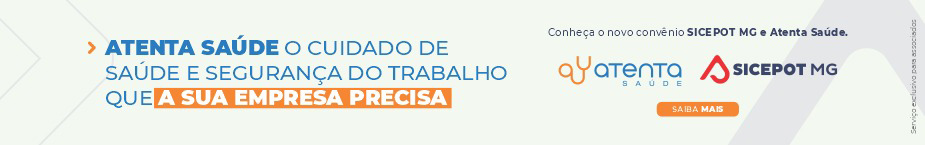 